ISTITUTO OMNICOMPRENSIVO “L. PIRANDELLO”SCUOLA INFANZIA, PRIMARIA, SECONDARIA DI 1° E 2° GRADOVIA ENNA n°  7 -  Tel. 0922/970439C.F. 80006700845   C.M. AGIC81000E-92010-LAMPEDUSA E LINOSA (AG)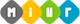 	Ai docenti dell’Istituto Omnicomprensivodi Lampedusa e LinosaAi Responsabili dei plessiAgli AttiAl sito WebOggetto: convocazione collegio dei docenti  Il collegio dei docenti è convocato per giorno 21 gennaio 2016, alle ore 18.30,  presso l’atrio del Liceo Scientifico.Di seguito i punti all’ordine del giorno:Lettura e approvazione verbale della seduta precedente;Approvazione P.T.O.F. a.s. 2016/19;Ampliamento Offerta Formativa: delibera progetti F.I.S.;Eventuale approvazione progetti proposti da Enti Esterni;Comunicazioni del D.S.Il Dirigente Scolastico                                                                                                   Prof.ssa Rosanna Genco                                                                                                      ( Firma autografa sostituita a mezzo stampa ai sensi dell’ art. 3, comma 2 del D.lgs n. 39/93)Prot. n. 314 /C2fLampedusa,  